   Parafia pw. Matki Bożej Nieustającej Pomocy w Szydłowie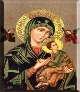              NR KONTA :  09 1240 3695 1111 0010 2892 46 33                        Tel. 6074422746 Niedziela Wielkanocy 09.05.20211. Nabożeństwa majowe w kościele parafialnym w tygodniu po Mszy Świętej    2. W maju w  niedziele dodatkowa msza w Szydłowie o 13:153. Bardzo dziękujemy za przygotowanie kościoła do liturgii  Państwu:      Mirr, Błoch, Patynowska   4. Na następny tydzień bardzo proszę rodziny : Szymanek, Wasylów i Majorek5. Msze święte w Szydłowie:      Środa 18:00 + Sławomir i Daniela Wiśniewscy     Czwartek 18:00 + Władysława Wójcik /4 gr/     Piątek  18:00 +Zbigniew Mońko     Sobota 17:00 + Władysława Wójcik /6 gr/                     Niedziela 12:15 +Władysława Wójcik /7 gr/                       13:15 + Czesław Szeszuła 8 r i + rodzice i rodzeństwo z obu stron   6. Zapowiedzi : Adrian Kaczanowicz kaw. Piła i Kinga Maria Trzcińska panna Piła zap.1 7. Badania USG Doppler 21.05 2021 w przychodni Pana doktora Stańczaka .Szczegóły     na plakacie a informacje w przychodni8. Gość Niedzielny   9. Wszystkim  składam serdeczne życzenia Bożego błogosławieństwa                                                                                                                  Ks. Proboszcz